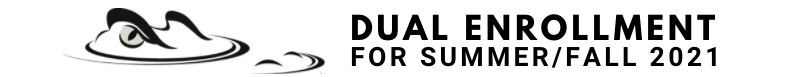 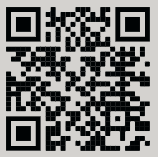 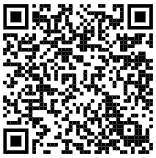 STEPS TO FOLLOWDo you have the appropriate GPA and PERT, SAT, or ACT test scores?Minimum 3.000 unweighted GPAPERT: Reading-106, Writing-103, Math-114* (123 for College Algebra and beyond)SAT: Reading-24, Writing-25, Math-24* (26 for College Algebra and beyond)ACT: Reading-19, English-17, Math-19* (21 for College Algebra and beyond)*Students are restricted to 12 total credit hours without having the 123  math score.Do you need to test?  PERT Testing will be offered for FREE at LOLHS on Mon, March 8th and Wed, March 10th after school. *Students who do not test at LOLHS will need to go to PHSC to take the PERT or register for the SAT/ACT. Deadline to meet test scores is April 25th for Summer DE or May 27th for Fall DE.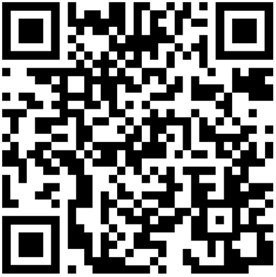 PERT REGISTRATION!!  Scan the QR code with your camera to register or email Mrs. Joustra for the link.  Students must register by Friday, Feb 26th.  NO EXCEPTIONS!  Apply to PHSC to be a Dual Enrollment Student.Go to https://admissions.phsc.edu/start/high-school/dual-enroll/charter-public and click on the link “Dual Enrollment Admissions Application for Charter and Public School Students” to complete the online applicationThe active link can be found on the right-hand side of the page, if using a computer, or at the bottom of the page, if on a mobile device, under “On this Page”.Make sure that you write down the information that you use to apply as you will need that later on to access your account.Once your PHSC account is active, make sure that you complete:Dual Enrollment New Student Online OrientationOnline Readiness CourseBoth courses can be found in your myPHSC CANVAS account & MUST be completed prior to April 25th in order to be eligible for Summer DE or by May 27th for Fall DE.  NOTE: Account activation can take up to 2 weeks from date of online application.Optional: complete the “Dual Enrollment Online Registration Worksheet” and review it with your school counselor to plan your registration for the appropriate semester.  The form can be found at http://www.pasco.k12.fl.us/oll/page/dual_enrollment once released by the district.Complete the “Dual Enrollment Request Form for Charter and Public Schools” by the deadline (no later than April 20th for Summer DE or June 1st for Fall DE registration) .This step must be completed for ALL DE classes (@ LOLHS, @PHSC, or online @PHSC)